   台北市不動產仲介經紀商業同業公會 函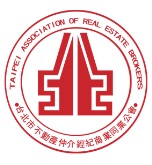                                                 公會地址：110台北市信義區基隆路1段111號8F-1                                                公會網址：http://www.taipeihouse.org.tw/                                                電子郵址：taipei.house@msa.hinet.net                                                聯絡電話：2766-0022傳真：2760-2255         受文者：各會員公司 發文日期：中華民國111年2月16日發文字號：北市房仲立字第111021號速別：普通件密等及解密條件或保密期限：附件： 主旨：臺北市政府來函有關不動產仲介業者開發案源或居間或代理時，前往所有權人住處，不當侵擾民眾從事行銷行為一案 ，轉發會員公司，請 查照。說明：依據臺北市政府111年2月14日府地權字第11101042872號函轉臺北市議會111年1月28日議詢民字第11104000180號函辦理。臺北市政府函文詳如附件。正本：各會員公司副本：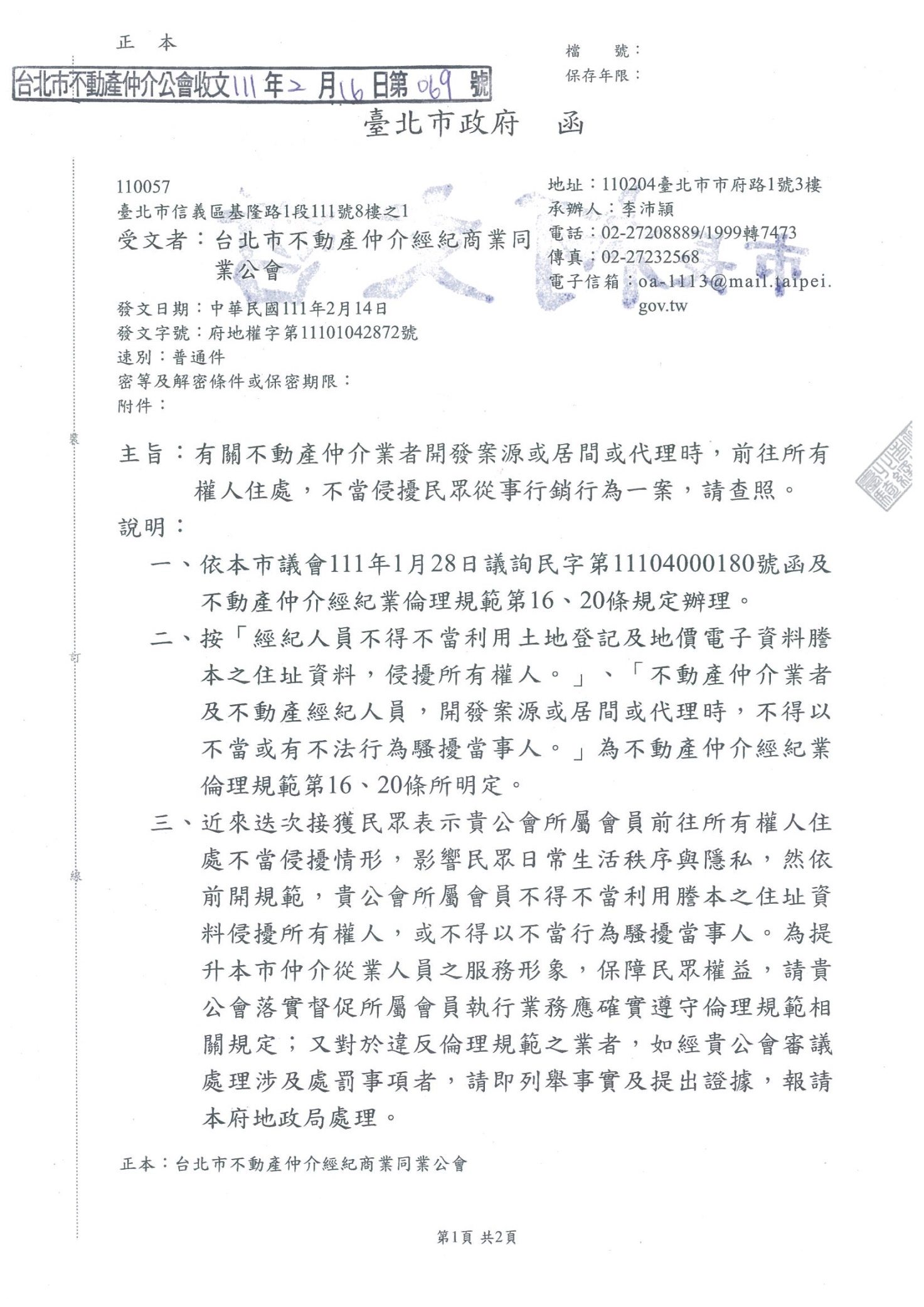 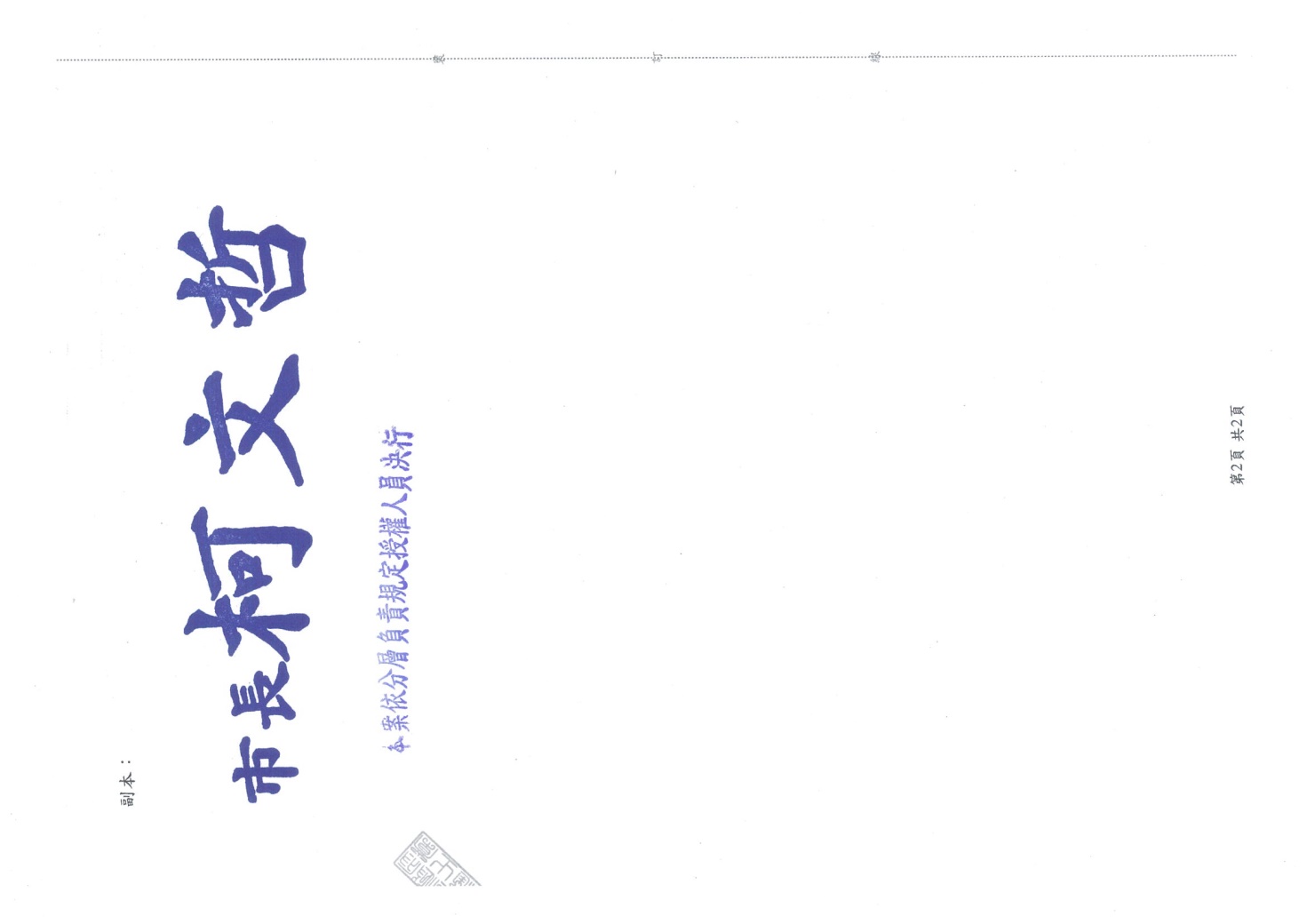 